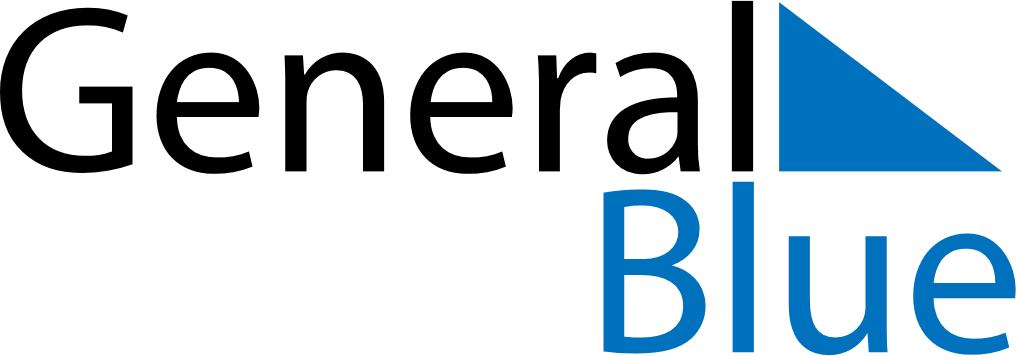 September 2018September 2018September 2018September 2018BangladeshBangladeshBangladeshSundayMondayTuesdayWednesdayThursdayFridayFridaySaturday123456778Krishna Janmashtami9101112131414151617181920212122Day of Ashura232425262728282930